 Procès verbal de la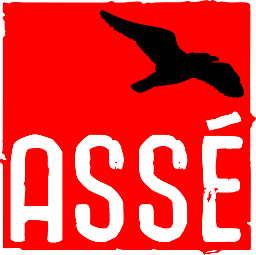  réunion du 23 juin 2013 Conseil exécutif de l’ASSÉPrésences:Ordre du Jour:0. Ouverture 1. Procédures1.1 Praesidium1.2 Lecture et adoption de l’ordre du Jour1.3 Lecture et adoption du procès verbal2. Comment ça va?3. Affaires courantes4. Coalition5. Campagne 2013-20146. Interne7. Externe8. Conseil de coordination9. Prochain congrès10. Médias et information11. Bureaucratie et finance11.1 Suivi des finances	11.2 Permanence	12. Représentation      13. Prochaine rencontre14. Varia15. Levée0. Ouverture0.1. Proposition d’ouverture à 16h05Proposée par Justin ArcandAppuyée par Benjamin GingrasAdoptée à l’unanimité1. Procédures1.1 Praesidium1.1.1 Proposition que Lazlo Bonin soit à l’animation et que Delphine Labrecque-Synnott soit à la prise de note.Proposée par Benjamin GingrasAppuyée par Delphine Labrecque-SynnottAdoptée à l’unanimité1.2 Lecture et adoption de l’ordre du Jour1.2.1 Proposition de l’adoption de l’ordre du jour telle que présenté.Proposée par Justin ArcandAppuyée par Delphine Labrecque-SynnottAdoptée à l’unanimité1.3 Lecture et adoption du procès verbal1.3.1 Que l’on adopte le procès-verbal de la réunion du 16 juin 2013.	Proposée par Justin Arcand	Appuyée par Delphine Labrecque-Synnott	Adoptée à l’unanimité2. Comment ça va?2.1 Proposition d’un tour de table Comment ça va?	Proposée par Justin Arcand	Appuyée par Benjamin Gingras	Adoptée à l’unanimité3. Affaires courantes3.1 Proposition d’un tour de table des affaires courantesProposée par Benjamin GingrasAppuyée par Justin Arcand	Adoptée à l’unanimité3.2 Que l’on débloque 1200$ de la case permanence pour acheter du mobilier.	Proposée par Lazlo Bonin	Appuyée par Benjamin Gingras3.2.1 Proposition de mise en dépôt.Proposée par Benjamin GingrasAppuyée par Lazlo Bonin1 pour, 3 contreBattue à majoritéSur la principale : 0 pour, 3 contre, 1 abstentionBattue à majorité3.3 Que Lazlo et Delphine évaluent les besoins en réaménagement du bureau mercredi le 3 juillet. Que Justin fasse un plan d’archivage.Proposée par DelphineAppuyée par LazloAdoptée à l’unanimité4. Coalition4.1 Qu’Annabelle fasse une présentation de la dernière réunion de la CoalitionProposée par LazloAppuyée par JustinAdoptée à l’unanimité4.2 Qu’en vertu de notre mandat de non-collaboration avec la police, l’ASSÉ se positionne à la prochaine assemblée générale de la Coalition contre le fait de donner le trajet ou des informations au sujet du trajet de la manifestation du 28 septembre. Qu’en ce sens, l’ASSÉ ne soit pas dans le comité organisateur de la manifestation si le trajet est donné. Proposée par DelphineAppuyée par BenjaminAdoptée à l’unanimité5. Campagne 2013-20146. Interne6.3 Que l’on fasse une plénière sur la répartition des tâches de Blandine.Proposée par Delphine Labrecque-SynnottAppuyée par Benjamin GingrasAdoptée à l’unanimité6.2 Que Delphine fasse le suivi avec les associations étudiantes de l’Université de Montréal, que Justin fasse le suivi avec le CRAA et que Benjamin fasse le suivi avec les syndicats.Proposée par Delphine Labrecque-SynnottAppuyée par Lazlo BoninAdoptée à l’unanimité7. Externe7.1 Que Benjamin soit en charge de la boîte courriel de l'externe et Justin de celle académique.         Proposée par Justin Arcand         Appuyée par Benjamin GingrasAdoptée à l’unanimité7.2 Que l’on propose prochain Conseil de Coordination de déléguer X au Forum social des Peuples. 	Proposée par Delphine Labrecque-Synnott	Appuyée par Lazlo BoninAdoptée à l’unanimité8. Conseil de coordination8.1 Que le prochain Conseil de Coordination se tienne le 31 juillet 2013         Proposée par Justin ArcandAppuyée par Delphine Labrecque-SynnottAdoptée à l’unanimité9. Prochain congrès9.1 Que le prochain congrès ait lieu la fin de semaine du 26-27 octobre.Proposée par JustinAppuyée par BenjaminAdoptée à l’unanimité10. Médias et information11. Bureaucratie et finance11.1 Suivi des finances	11.2 Permanence	12. Représentation      13. Prochaine rencontre13.1 Que le prochain exécutif soit le 3 juillet à 17h30.Proposée par Delphine Labrecque-SynnottAppuyée par Lazlo BoninAdoptée à l’unanimité14. Varia15. Levée15.1 Proposition de lever la réunionProposée parAppuyée par